Meno žiaka:Trieda:Vecné učenie od 1. 3. do 5. 3. 2021Vypracovala: Mgr. Silvia Dikejová 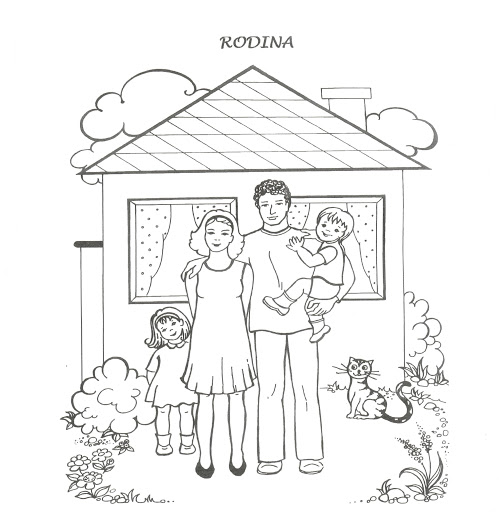 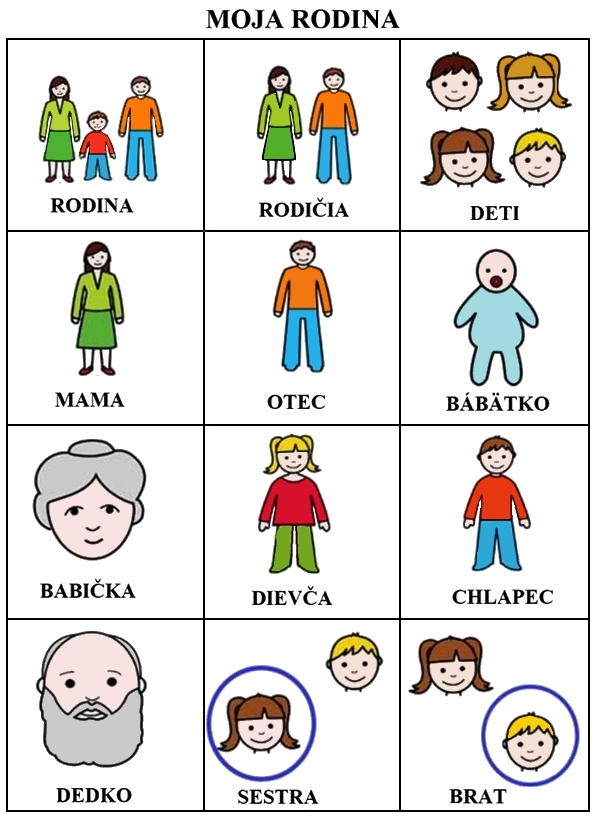 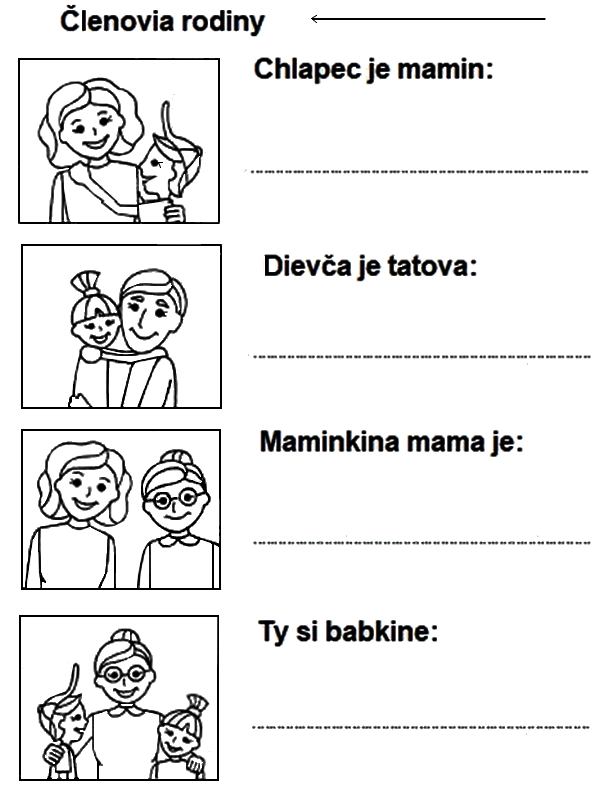 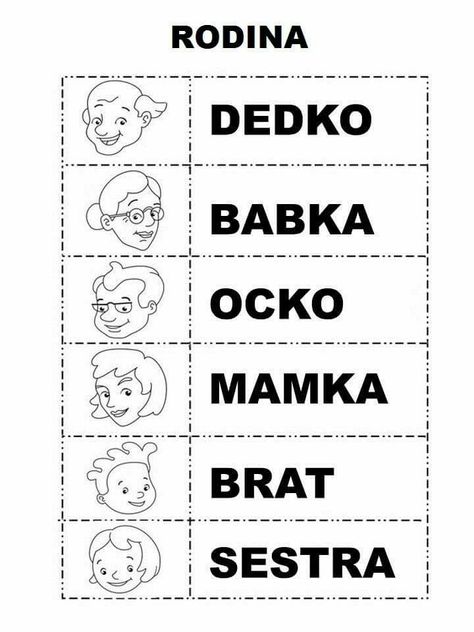 Doplň dni v týždni. Nakresli, čo robíš poobede.VčeraDnesZajtraPiatokUtorokSobotaNedeľa